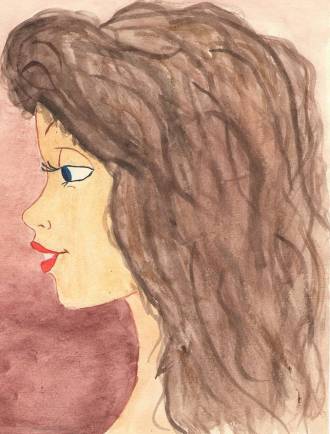 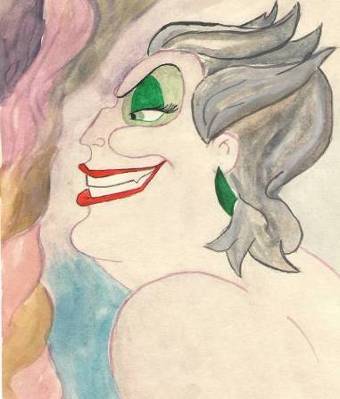 Рисунок 6